Association des Ingénieurs INSA Groupe Régional de BourgogneProgramme de la journée du 11 juin 202310h00  Rendez-vous à l’office du tourisme de Saint Jean de Losne, quai Lafayette, en face du monument aux morts, bâtiment en bois le long de la Saône  (se garer sur le parking du Supermarché CASINO ,9 allée du Bastion des Charmilles). 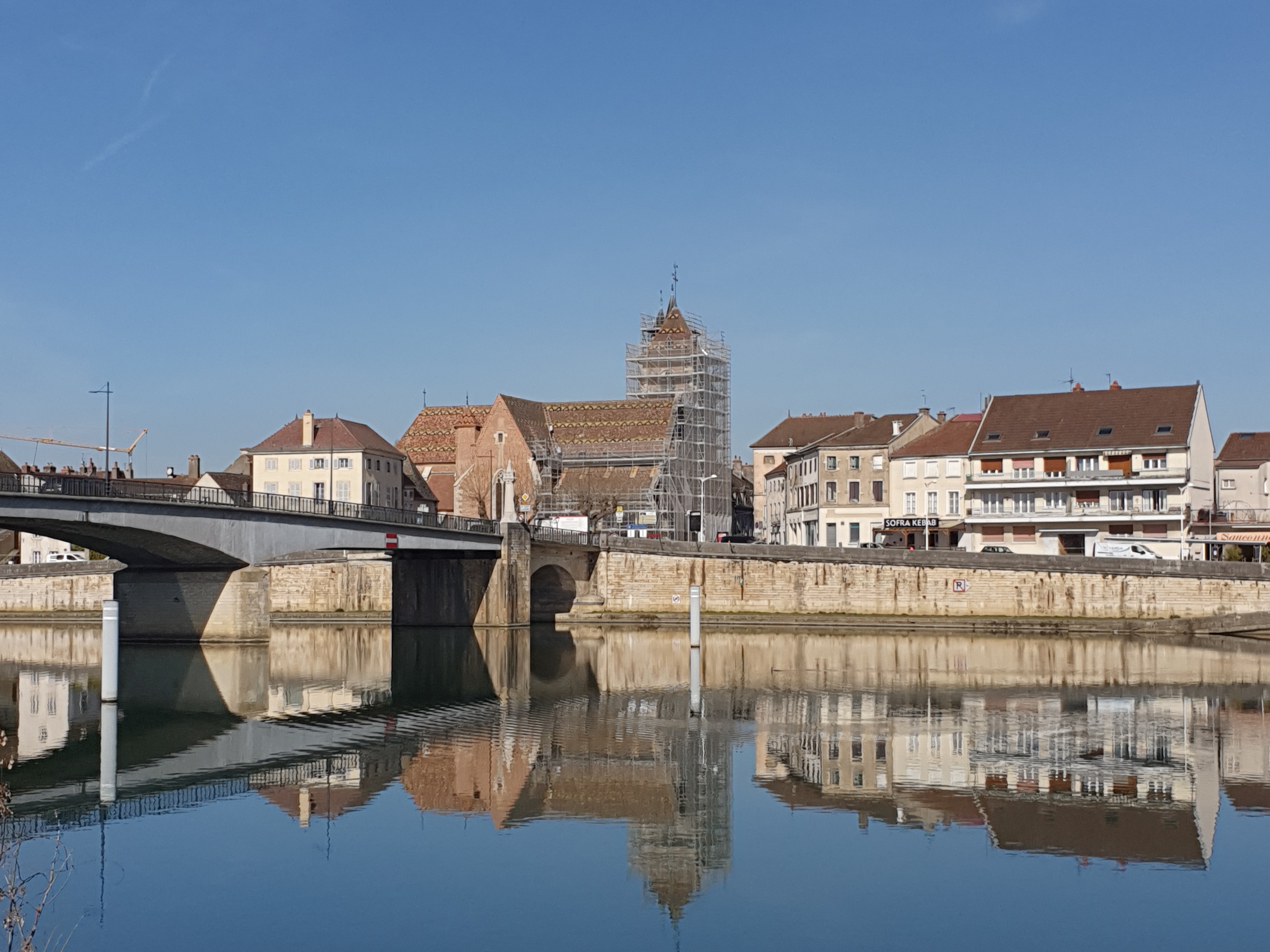 Un guide nous fera visiter la ville et des salles non ouvertes au public de la Mairie La fin de la visite nous ramènera quai National pour embarquer sur le VAGABONDO.11h30  Départ du bateau pour une croisière sur la Saône,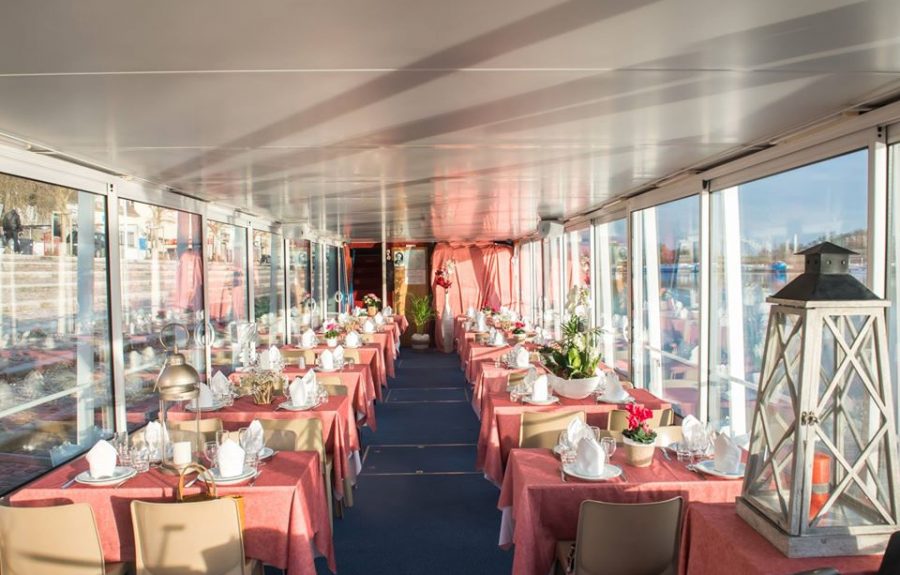 Nous remonterons une vingtaine de kilomètres en direction d’AUXONNE, puis nous reviendrons quai National.MenuApéritif au crémant avec mise en bouche   Fraîcheur VagabondePaleron de veau cuisinéCanellonis à la provençaleBalboaCafé et vin15h00  début de la visite de la réserve des Maillys, Un covoiturage entre saint Jaen de Losne et les Maillys sera nécessaire, car il y a peu de places devant l’entrée de la réserve.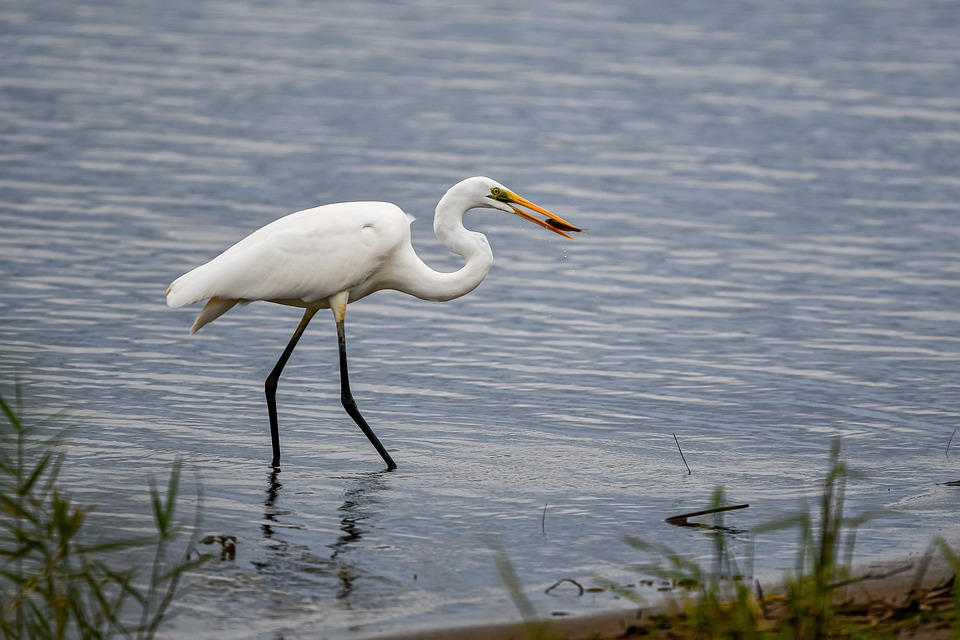 Un guide de la LPO (ligue de la Protection des Oiseaux), nous expliquera l’origine du site.Ensuite nous ferons des observations à la jumelle sur le plan d’eau. 17h00  Retour aux voitures à Saint Jean de LosneOrganisateurs : Françoise VIOLET (06 20 10 20 42)Date limite d’inscription : le 1 juin 2023Formulaire d’inscription page suivante Bulletin d’inscription : Sortie Val de Saône du dimanche 11 juin 2023                    (*) Ingénieur à jour de sa cotisation AII pour l’année en coursInscription avant le 01/06/2023 : 2 possibilités :En informatique :   préférable Envoyer le détail de l’inscription par mail àjacques.menuel@gmail.comEffectuer le paiement par virement sur le compte suivant :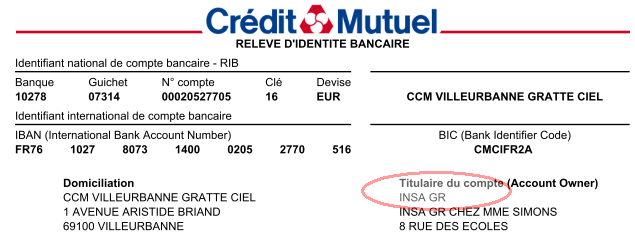 Par la poste : envoyer à Jacques Menuel - 35 rue Lafayette - 21000 Dijon,Le bulletin d’inscription rempliLe chèque (ordre : INSA GR)St Jean de Losne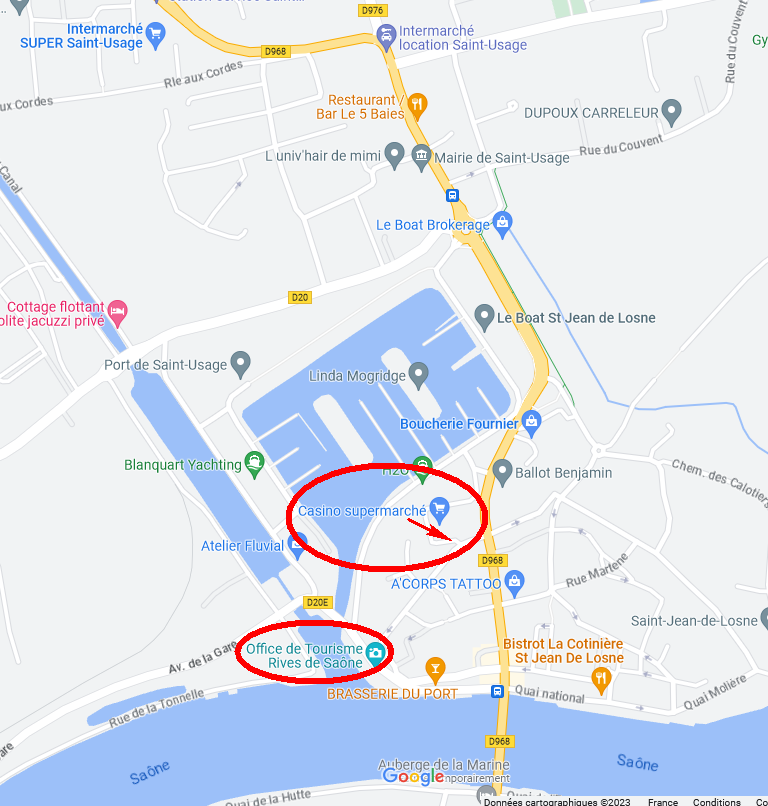  Nom + prénom Tel portable : Covoiturage Depuis :Propose des place(s) :       Demande : NombreRéservationS/Total Adulte70 € Ado 20 € Enfant13 €Réduction ingénieur cotisant (*)- 15 €Total =       €